HORESREALITZA AQUEST CONTROL:https://www.thatquiz.org/es-g/?-j1-l1-mu-p0https://wordwall.net/play/434/273/556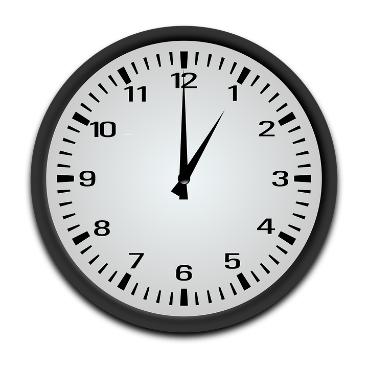 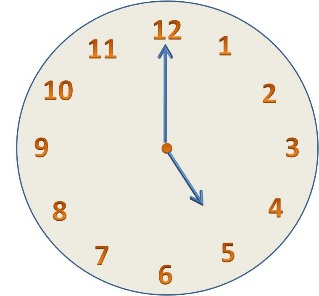 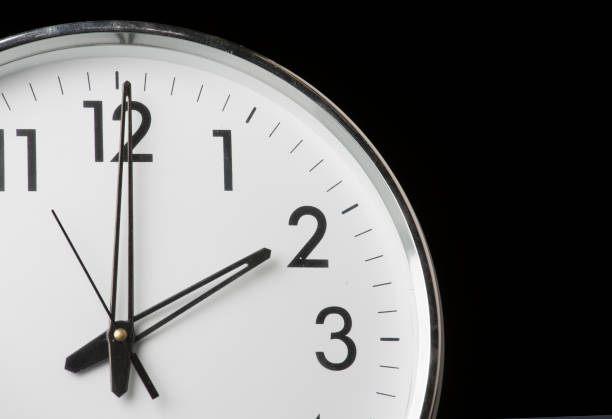 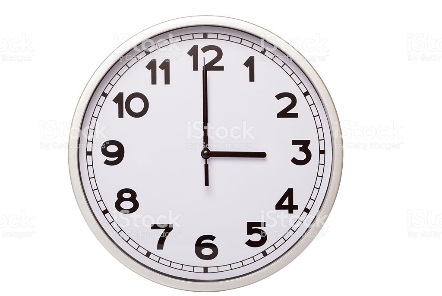 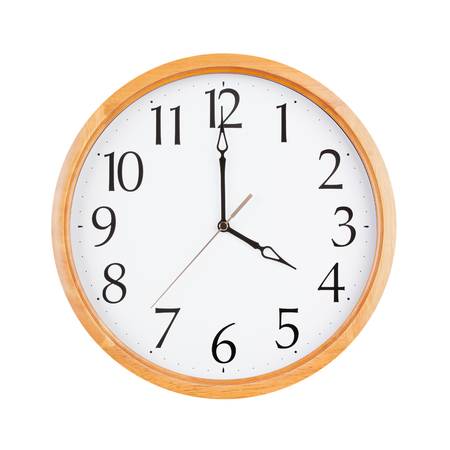 